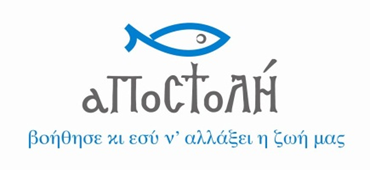 ΠΑΡΑΡΤΗΜΑ Β: ΥΠΟΔΕΙΓΜΑ ΟΙΚΟΝΟΜΙΚΗΣ ΠΡΟΣΦΟΡΑΣΤΙΤΛΟΣ ΠΡΟΣΦΕΡΟΝΤΟΣ:ΔΙΕΥΘΥΝΣΗ ΠΡΟΣΦΕΡΟΝΤΟΣ:ΤΗΛΕΦΩΝΟ:EMAIL:ΥΠΟΔΕΙΓΜΑ ΟΙΚΟΝΟΜΙΚΗΣ ΠΡΟΣΦΟΡΑΣΓια την προμήθεια είκοσι (20) μερίδων έτοιμου φαγητού ημερησίως για ένα (1) έτος στους ενοίκους του Ξενώνα «Εστία» που εδρεύει στον Άγιο Δημήτριο Αττικής και λειτουργεί υπό την ευθύνη της Αστικής Μη Κερδοσκοπικής Εταιρείας «Αποστολή».Η παρούσα προσφορά συντάχθηκε και υποβλήθηκε ύστερα από λεπτομερή εξέταση και μελέτη της Διακήρυξης και όλων των στοιχείων (μελετών, σχεδίων, κειμένων κλπ) που τη συνοδεύουν και αφορά στην εκτέλεση του έργου, σύμφωνα με τα λοιπά συμβατικά τεύχη.Η παρούσα προσφορά, μας δεσμεύει για χρονική περίοδο 120 ημερολογιακών ημερών από την επόμενη της  διενέργειας του διαγωνισμού.Ο υπογράφων…………………………………………………………………………………………………………………………… Δ/νση ………………………………………………………………………………….Α.Δ.Τ. ………………………………………….Ως νόμιμος εκπρόσωπος και για λογαριασμό…………………………………………………………………………………………………………                                                                   (Τόπος/ Ημερομηνία) Ο ΠΡΟΣΦΕΡΩΝ     (Υπογραφή – Σφραγίδα)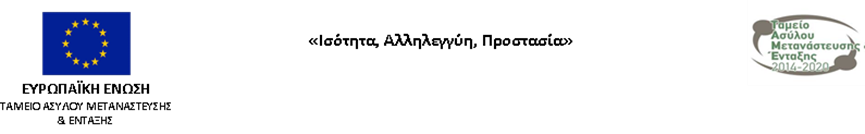 ΟΙΚΟΝΟΜΙΚΗΠΡΟΣΦΟΡΑΜΕΡΙΔΕΣ (ΠΛΗΡΗΣ ΗΜΕΡΗΣΙΑ ΣΙΤΙΣΗ)ΗΜΕΡΗΣΙΩΣΓΡΑΜΜΑΡΙΑ ΑΝΑΚΥΡΙΩΣ ΓΕΥΜΑ (ΜΕΣΗΜΕΡΙΑΝΟ ΚΑΙ ΒΡΑΔΙΝΟ)ΤΙΜΗ ΑΝΑ ΜΕΡΙΔΑ (ΠΛΗΡΗΣ ΗΜΕΡΗΣΙΑ ΣΙΤΙΣΗ), ΧΩΡΙΣ ΦΠΑΤΙΜΗ ΑΝΑ ΜΕΡΙΔΑ (ΠΛΗΡΗΣ ΗΜΕΡΗΣΙΑ ΣΙΤΙΣΗ), ΜΕ ΦΠΑΜΕΡΙΔΑΕΤΟΙΜΟΥΦΑΓΗΤΟΥ20400gr ……..€ ………€